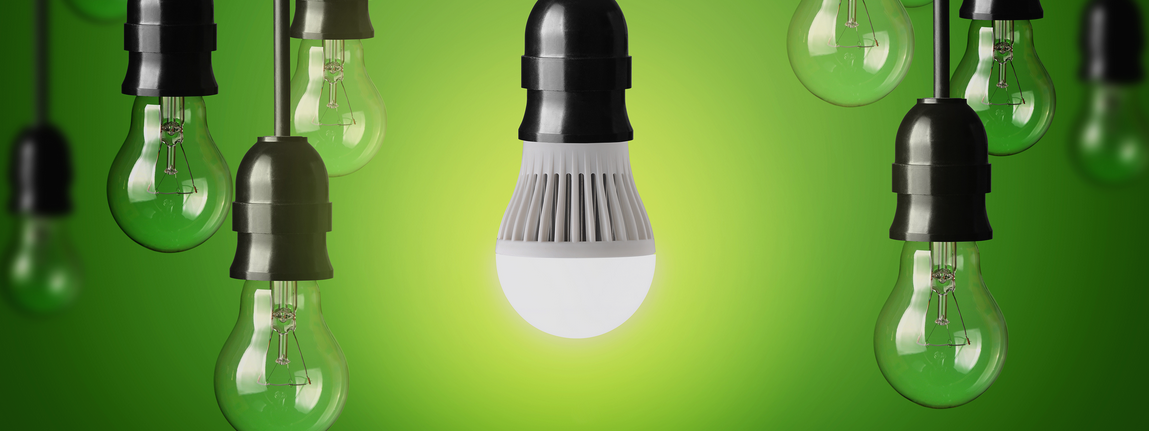 	Indikatív ajánlat a Ábrahámhegy Önkorményzata részéreDátum: 	2016.01.13.Árajánlat azonosító:	LR-Ábrahámhegy2016A Led Reform Kft. az alábbiakban részletezett árajánlatot adja:Led Korszerűsítés:Áraink a finanszírozási időre az eszközök karbantartását tartalmazzák!Megtérülés az előzetes tervezés alapján hozzávetőlegesen 85 hónap – 7,1 évLed Korszerűsítés + Napelemes rendszerMegtérülés az előzetes tervezés alapján hozzávetőlegesen 98 hónap – 8,2 év Áraink az ÁFÁ-t nem tartalmazzák, termékeink CE, minősítéssel rendelkeznek, melyekre 15 év garanciát vállalunk. Megtérülés:A megtérülési számításokat a részünkre előzetesen küldött adatok alapján számoltuk. Áraink a karbantartást is tartalmazzák, így ajánlatunk további 1 231 200 Ft megtakarítást tudunk elérni!A projektben résztvevők:Led Reform Kft: projekt előkészítés, felmérés, projektmenedzsment, megvalósításInesa Europa Kft: LED technológia, minősített beszállítóERFO Közhasznú Nonprofit Kft: Gyártás, technológiaCsillaghegy Napelem Kft.: Napelem kivitelezésTÜV Rheinland InterCert Kft: Minősítő intézet, a teljes folyamat auditálásaÖsszegzés:A Település teljes villamos-energiadíjának kiváltása, beleértve a közvilágítást, valamint az önkormányzati épületeket összesen nettó 44 325 735 Huf-ba kerül az előzetes számítások alapján. Ábrahámhegy éves Állami normatíváját, valamint a karbantartási díjat, a közvilágítás és az önkormányzati épületek energiadíját tekintve 10 év. Ajánlatunk előzetes számításokra alapul, a végleges ajánlat 5-10% eltérést is mutathat.ReferenciákAUDI HUNGÁRIA, ALGIDA , MAGYAR POSTA, MÁV, FŐVÁROSI CSATORNÁZÁSI MŰVEK, TV2, MAGYAR NEMZETI FILMALAP, MVM-GTER LŐRINCI  ERŐMŰ, GÜNTNER-TATA, VESZPRÉMI MEGYEI BÍRÓSÁG, PÁPAI JÁRÁSBÍRÓSÁG, V8 USZODA SZENTENDRE, SZEGEDIGABONAKUTATÓ, JABILL, NRSZH, KELLÓ, BMEBERCSÉNYI KOLLÉGIUM,  ESZTERGOMI BAZILIKA OLTÁRKÉP VILÁGÍTÁSA, SZENTISTVÁN GYÓGYFÜRDŐESZTERGOM, MEREK, LKHLEONI KÁBELGYÁR, MARGITSZIGET – SZIGETÜZEMŰ MELLÉKHELYSÉGEK, PIARISTA ÁLTALÁNOSISKOLA, HEJŐKERESZTÚR KÖZVILÁGÍTÁSA, ÁLLAMIAUTÓPÁLYAKEZELŐ, MOL ÜZEMANYAGTÖLTŐ ÁLLOMÁSOK, HOTEL SOFITEL CHAIN BRIDGE, LIDL, MOM PARK, ALLEE CENTER, RAIFFEISENBANK, WESTEND BUSINESS CENTER, DUNAMENTIREGIONÁLISVÍZMŰ, UKRNAFTA (UA), BADSCHWALBACH (D), CSÓT, BAKONYKOPPÁNY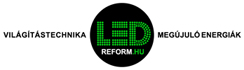 Led Reform Kft.8800 Nagykanizsa, Vámház utca 24Adószám: 25180350-2-20Cégjegyzékszám: 20-09-074630Ügyvezető: Horváth Áron342 db lámpa16 952 000Kivitelezés3 947 364összesen20 899 364Tervezés, engedélyeztetés1 551 955 Össz. Beruházás22 451 319Projekt ár finanszírozással26 876 979Napelemes rendszer - 24 kw11 943 923Led korszerűsítés22 451 319Össz. Beruházás34 395 242 Össz. Projektár45 153 338Önk. Épületek - Led Világítás1 290 077Hivatal – Napelem 10 kw3 595 174Óvoda – Napelem 10 kw3 595 174Tűzoltószertár – Napelem 3kw1 450 068Össz. Beruházás9 930 493Közvill Led korsz. + Napelemes rendszer + Önkormányzati épületek44 325 735Össz. Beruházás - Finanszírozással55 407 168Éves Nettó fizetett díj összesenJelenlegA fejlesztés utánMegtakarításLed fejlesztéssel4 320 000 Huf1 641 600 Huf2 678 400 Huf (62%)Led + Napelem4 320 000 Huf0 Huf4 320 000 Huf (100%)